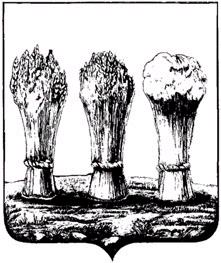 О внесении изменений в постановление администрации города Пензы от 29.09.2014  №1131/5 «Об утверждении муниципальной программы города Пензы «Обеспечение управления муниципальной собственностью города Пензы на 2015 - 2021 годы»Руководствуясь Бюджетным кодексом Российской Федерации, постановлением администрации города Пензы от 19.12.2013 № 1527 «Об утверждении порядка разработки, реализации и оценки эффективности муниципальных программ города Пензы», статьей 33 Устава города Пензы,Администрация города Пензы постановляет:1. Внести в Приложение к постановлению администрации города Пензы от 29.09.2014 №1131/5 «Об утверждении муниципальной программы города Пензы «Обеспечение управления муниципальной собственностью города Пензы на 2015 - 2021 годы» (далее - Программа) следующие изменения:1.1. в паспорте Программы пункт «Объемы бюджетных ассигнований программы» изложить в следующей редакции:«                                                                                                                            ».2. Приложение № 2 к Программе изложить в новой редакции (Приложение 1).3. Приложение № 4 к Программе изложить в новой редакции (Приложение 2)4. Приложение № 4/5 к Программе изложить в новой редакции (Приложение 3)5. Настоящее постановление действует в части, не противоречащей решению Пензенской городской Думы о бюджете города Пензы на очередной финансовый год и плановый период.6. Информационно-аналитическому отделу администрации города Пензы опубликовать настоящее постановление в муниципальной газете «Пенза» и разместить на официальном сайте администрации города Пензы в информационно-телекоммуникационной сети «Интернет».7. Контроль за выполнением настоящего постановления возложить на заместителя главы администрации города по экономике и развитию предпринимательства, Управление муниципального имущества города Пензы.Глава администрации города                                                                        А.В. ЛузгинОбъемы бюджетных ассигнований программыОбщий объём финансирования муниципальной программы составляет 417 636,97537 тыс. рублей, в том числе:2015 год – 30 026,8  тыс. рублей;2016 год – 84 719,96582 тыс. рублей;2017 год – 3 825,43 тыс. рублей;2018 год – 107 712,80 тыс. рублей;2019 год – 114 847,47955 тыс. рублей;2020 год – 38 526,50 тыс. рублей;2021 год – 37 978,0 тыс. рублей;-за счет средств бюджета города Пензы – 297 138,8148 тыс. рублей, в том числе: 2015 год – 30 026,8  тыс. рублей;2016 год – 84 719,96582 тыс. рублей;2017 год – 3 825,43 тыс. рублей;2018 год – 50 117,60 тыс. рублей;2019 год – 51 944,5190 тыс. рублей;2020 год – 38 526,50 тыс. рублей;2021 год – 37 978,0 тыс. рублей;-за счет средств бюджета Пензенской области – 58 071,1181 тыс. рублей, в том числе:2018 год – 57 595,20 тыс. рублей;2019 год – 475,91811 тыс. рублей;-за счет средств Федерального бюджета – 62 427,042440 тыс. рублей, в том числе:2019 год – 62 427,042440 тыс. рублей;1.2. Таблицу 2 раздела 7 «Ресурсное обеспечение реализации муниципальной программы» Программы изложить в следующей редакции:1.2. Таблицу 2 раздела 7 «Ресурсное обеспечение реализации муниципальной программы» Программы изложить в следующей редакции:1.2. Таблицу 2 раздела 7 «Ресурсное обеспечение реализации муниципальной программы» Программы изложить в следующей редакции:1.2. Таблицу 2 раздела 7 «Ресурсное обеспечение реализации муниципальной программы» Программы изложить в следующей редакции:1.2. Таблицу 2 раздела 7 «Ресурсное обеспечение реализации муниципальной программы» Программы изложить в следующей редакции:1.2. Таблицу 2 раздела 7 «Ресурсное обеспечение реализации муниципальной программы» Программы изложить в следующей редакции:1.2. Таблицу 2 раздела 7 «Ресурсное обеспечение реализации муниципальной программы» Программы изложить в следующей редакции:1.2. Таблицу 2 раздела 7 «Ресурсное обеспечение реализации муниципальной программы» Программы изложить в следующей редакции:1.2. Таблицу 2 раздела 7 «Ресурсное обеспечение реализации муниципальной программы» Программы изложить в следующей редакции:1.2. Таблицу 2 раздела 7 «Ресурсное обеспечение реализации муниципальной программы» Программы изложить в следующей редакции:1.2. Таблицу 2 раздела 7 «Ресурсное обеспечение реализации муниципальной программы» Программы изложить в следующей редакции:1.2. Таблицу 2 раздела 7 «Ресурсное обеспечение реализации муниципальной программы» Программы изложить в следующей редакции:«Ответственный исполнительОтветственный исполнительОтветственный исполнительОтветственный исполнительУправление муниципального имущества администрации города ПензыУправление муниципального имущества администрации города ПензыУправление муниципального имущества администрации города ПензыУправление муниципального имущества администрации города ПензыУправление муниципального имущества администрации города ПензыУправление муниципального имущества администрации города ПензыУправление муниципального имущества администрации города ПензыУправление муниципального имущества администрации города Пензымуниципальной программымуниципальной программымуниципальной программымуниципальной программыУправление муниципального имущества администрации города ПензыУправление муниципального имущества администрации города ПензыУправление муниципального имущества администрации города ПензыУправление муниципального имущества администрации города ПензыУправление муниципального имущества администрации города ПензыУправление муниципального имущества администрации города ПензыУправление муниципального имущества администрации города ПензыУправление муниципального имущества администрации города Пензы(указать наименование органа местного самоуправления)(указать наименование органа местного самоуправления)(указать наименование органа местного самоуправления)(указать наименование органа местного самоуправления)(указать наименование органа местного самоуправления)(указать наименование органа местного самоуправления)(указать наименование органа местного самоуправления)(указать наименование органа местного самоуправления)(указать наименование органа местного самоуправления)№СтатусНаименование муниципальной программы, подпрограммыИсточники финансированияОценка расходов, тыс. рублейОценка расходов, тыс. рублейОценка расходов, тыс. рублейОценка расходов, тыс. рублейОценка расходов, тыс. рублейОценка расходов, тыс. рублейОценка расходов, тыс. рублейОценка расходов, тыс. рублейп/пСтатусНаименование муниципальной программы, подпрограммы2015г.2016г.2017г.2018г.2019г.2020г.2021Итого1234567891011Муниципальная программаОбеспечение управления муниципальной собственностью города Пензы на 2015 - 2021 годывсего30026,80084719,965823825,430107712,80000114847,4795538526,5000037978,00000417636,97537Муниципальная программаОбеспечение управления муниципальной собственностью города Пензы на 2015 - 2021 годыФедеральный бюджет 0,0000,0000,0000,00062427,0424400,0000,00062427,042440Муниципальная программаОбеспечение управления муниципальной собственностью города Пензы на 2015 - 2021 годыбюджет Пензенской обасти0,0000,0000,00057595,200475,918110,0000,00058071,1181Муниципальная программаОбеспечение управления муниципальной собственностью города Пензы на 2015 - 2021 годыбюджет города Пензы30026,800084719,965823825,430050117,600051944,519038526,500037978,0000297138,81481.МероприятиеПриватизация муниципального имущества и проведение предпродажной подготовки объектов к приватизациивсего238,00154,20113,30592,27290,40435,80435,802259,771.МероприятиеПриватизация муниципального имущества и проведение предпродажной подготовки объектов к приватизациибюджет города Пензы238,00154,20113,30592,27290,40435,80435,802259,772.МероприятиеПроведение технической инвентаризации и паспортизации объектов недвижимостивсего331,002369,20290,001090,51041,101985,201985,29092,202.МероприятиеПроведение технической инвентаризации и паспортизации объектов недвижимостибюджет города Пензы331,002369,20290,001090,51041,101985,201985,29092,203.МероприятиеВыполнение кадастровых работ с последующей постановкой на кадастровый учет земельных участков под строительство объектов недвижимостивсего4 184,20000004184,203.МероприятиеВыполнение кадастровых работ с последующей постановкой на кадастровый учет земельных участков под строительство объектов недвижимостибюджет города Пензы4 184,204184,203.МероприятиеВыполнение кадастровых работ с последующей постановкой на кадастровый учет земельных участковвсего3 684,202256,531577,5281931,288206,508206,5025862,5383.МероприятиеВыполнение кадастровых работ с последующей постановкой на кадастровый учет земельных участковбюджет города Пензы3 684,202256,531577,5281931,288206,508206,5025862,5383.1.МероприятиеВыполнение комплексных кадастровых работ с последующей постановкой на кадастровый учет всего2131,345552131,345553.1.МероприятиеВыполнение комплексных кадастровых работ с последующей постановкой на кадастровый учет бюджет Пензенской обасти170,53311170,533113.1.МероприятиеВыполнение комплексных кадастровых работ с последующей постановкой на кадастровый учет Федеральный бюджет 1960,812441960,812444МероприятиеРазработка документации для оформления права муниципальной собственности на выявленные на территории города Пензы бесхозяйные объекты инженерной инфраструктурывсего295,00477,50290,00112,832370,90510,30510,302566,8324МероприятиеРазработка документации для оформления права муниципальной собственности на выявленные на территории города Пензы бесхозяйные объекты инженерной инфраструктурыбюджет города Пензы295,00477,50290,00112,832370,90510,30510,302566,8325МероприятиеПроведение оценки объектов муниципальной собственностивсего868,30950,90327,50849,866619,90827,50827,505271,4665МероприятиеПроведение оценки объектов муниципальной собственностибюджет города Пензы868,30950,90327,50849,866619,90827,50827,505271,4665МероприятиеПроведение оценки объектов муниципальной собственностибюджет города Пензы868,30950,90327,50849,866619,90827,50827,505271,4666МероприятиеСодержание имущества, находящегося в муниципальной собственностивсего460,001049,07582291,40701,80672,40422,40422,404019,475826МероприятиеСодержание имущества, находящегося в муниципальной собственностибюджет города Пензы460,001049,07582291,40701,80672,40422,40422,404019,475827МероприятиеЛечение и профилактика детей с соматическими заболеваниямивсего22538,3022538,307МероприятиеЛечение и профилактика детей с соматическими заболеваниямибюджет города Пензы22538,3022538,307МероприятиеЛечение и профилактика детей с заболеваниями нервной системы и органов дыхания нетуберкулезного характеравсего20907,400000020907,407МероприятиеЛечение и профилактика детей с заболеваниями нервной системы и органов дыхания нетуберкулезного характерабюджет города Пензы20907,4020907,408МероприятиеОбеспечение детского санатория лекарственными препаратами для проведения медикаментозного лечения детейвсего49,00289,8000000338,808МероприятиеОбеспечение детского санатория лекарственными препаратами для проведения медикаментозного лечения детейбюджет города Пензы49,00289,80338,809МероприятиеВозмещение недополученных доходов организациям, осуществляющим техническую инвентаризацию объектов капитального строительствавсего775,0000000775,009МероприятиеВозмещение недополученных доходов организациям, осуществляющим техническую инвентаризацию объектов капитального строительствабюджет города Пензы775,00775,0010МероприятиеПроведение оценки объектов недвижимостивсего288,00559,70256,7024,00207,40656,70656,702649,2010МероприятиеПроведение оценки объектов недвижимостибюджет города Пензы288,00559,70256,7024,00207,40656,70656,702649,2011МероприятиеВыкуп (изъятие) земельных участков, движимого и недвижимого имущества для муниципальных нуждвсего6278,000870,001304,954008 452,9511МероприятиеВыкуп (изъятие) земельных участков, движимого и недвижимого имущества для муниципальных нуждбюджет города Пензы6 278,00870,001304,9548 452,9512.1МероприятиеПриобретение  недвижимости в муниципальную собственностьвсего47999,99029900,00                    272,80   78172,7912.1МероприятиеПриобретение  недвижимости в муниципальную собственностьбюджет города Пензы47999,99029900,00272,8078172,7912.2МероприятиеРазвитие сети образовательных организаций, реализующих программы дошкольного образования всего71994,0071994,0012.2МероприятиеРазвитие сети образовательных организаций, реализующих программы дошкольного образования бюджет города Пензы14398,8014398,8012.2МероприятиеРазвитие сети образовательных организаций, реализующих программы дошкольного образования бюджет Пензенской области57 595,2057595,2012.3МероприятиеПриобретение  недвижимости в муниципальную собственность, приобретение в лизинг специализированной техники, необходимой для содержания улично-дорожной сети города Пензывсего34 928,00   25 482,100 24 933,600 85 343,70 12.3МероприятиеПриобретение  недвижимости в муниципальную собственность, приобретение в лизинг специализированной техники, необходимой для содержания улично-дорожной сети города Пензыбюджет города Пензы34 928,00     25 482,100 24 933,600 85343,7012.4МероприятиеСоздание дополнительных мест для детей в возрасте от 1,5 до 3 лет в образовательных учреждениях, осуществляющих образовательную деятельность по образовательным программам дошкольного образованиявсего71 077,000                               -                                   -     71 077,000 12.4МероприятиеСоздание дополнительных мест для детей в возрасте от 1,5 до 3 лет в образовательных учреждениях, осуществляющих образовательную деятельность по образовательным программам дошкольного образованиябюджет города Пензы10305,385010305,4012.4МероприятиеСоздание дополнительных мест для детей в возрасте от 1,5 до 3 лет в образовательных учреждениях, осуществляющих образовательную деятельность по образовательным программам дошкольного образованиябюджет Пензенской области305,3850305,38512.4МероприятиеСоздание дополнительных мест для детей в возрасте от 1,5 до 3 лет в образовательных учреждениях, осуществляющих образовательную деятельность по образовательным программам дошкольного образованияФедеральный бюджет 60466,23060466,2313МероприятиеТранспортировка и хранение брошенных, бесхозяйных автотранспортных средстввсего0,0000,00013МероприятиеТранспортировка и хранение брошенных, бесхозяйных автотранспортных средствбюджет города Пензы0,000                                                                                                                          ».                                                                                                                          ».                                                                                                                          ».                                                                                                                          ».                                                                                                                          ».                                                                                                                          ».